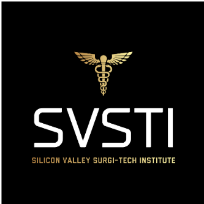 Basic Essay Format(10 Points Total)Essay Topic: Why are you interested in pursuing a career in Surgical Technology?The Introduction (2 Points) The introduction will contain a thesis statement. A thesis statement or essay hook is usually one sentence that summarizes the main point of the essay.The Body (6 Points)The majority of the content will be contained in the body. In the 5 paragraph essay (total including intro and conclusion), the body should be three paragraphs. Each paragraph includes one supporting point that provides more information or proof to support your thesis statement. Transition each paragraph in the body into the next. (Transition words work well for this and entry essays are the perfect place for students to practice using their transitions and making sure the essay is easily read.)The Conclusion (2 Points)The conclusion of a short essay should be the most memorable part for the reader. In the conclusion, you summarize the main points of the essay. The conclusion can summarize the introduction or thesis statement by rewording it.Finally, before turning the essay in, you should proofread it and correct any errors in grammar, spelling and readability.